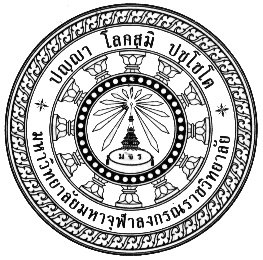 การมีส่วนร่วมทางการเมืองในระบอบประชาธิปไตยของประชาชนในเขตบางกอกใหญ่ กรุงเทพมหานครPOLITICAL PARTICIPATION IN DEMOCRACY OF PEOPLE IN BANGKOK YAI AREA, BANGKOKพระปลัดคณิศร  ขนฺติพโล (รัตนทองพันธ์)สารนิพนธ์นี้เป็นส่วนหนึ่งของการศึกษาตามหลักสูตรปริญญารัฐศาสตรมหาบัณฑิตบัณฑิตวิทยาลัยมหาวิทยาลัยมหาจุฬาลงกรณราชวิทยาลัยพุทธศักราช ๒๕๖๓ชื่อสารนิพนธ์	:	การมีส่วนร่วมทางการเมืองในระบอบประชาธิปไตยของประชาชนในเขตบางกอกใหญ่ กรุงเทพมหานครผู้วิจัย	:	พระปลัดคณิศร  ขนฺติพโล (รัตนทองพันธ์)ปริญญา	:	รัฐศาสตรมหาบัณฑิตคณะกรรมการควบคุมสารนิพนธ์	:	รศ. อนุภูมิ โซวเกษม, พธ.บ. (สังคมวิทยา), M.A. (Politics)  	:	ผศ. ดร.ยุทธนา ปราณีต พธ.บ. (การบริหารรัฐกิจ), ร.บ. (ทฤษฎีและเทคนิคทางรัฐศาสตร์), M.A. (Politics), Ph.D. (Political Science) วันสำเร็จการศึกษา	:	 ๑๒ มิถุนายน ๒๕๖๔บทคัดย่อการวิจัยครั้งนี้มีวัตถุประสงค์คือ ดังนี้ ๑) เพื่อศึกษาระดับการมีส่วนร่วมทางการเมืองในระบอบประชาธิปไตยของประชาชนในเขตบางกอกใหญ่ กรุงเทพมหานคร ๒) เพื่อศึกษาเปรียบเทียบการมีส่วนร่วมทางการเมืองในระบอบประชาธิปไตยของประชาชนในเขตบางกอกใหญ่ กรุงเทพมหานคร โดยจำแนกตามปัจจัยตามส่วนบุคคล และ ๓. เพื่อศึกษาข้อเสนอแนะการมีส่วนร่วมทางการเมืองในระบอบประชาธิปไตยของประชาชนในเขตบางกอกใหญ่ กรุงเทพมหานคร 	การวิจัยเป็นแบบผสานวิธี ประกอบด้วยการวิจัยเชิงปริมาณ ใช้แบบสอบถามเป็นเครื่องมือในการเก็บรวบรวมข้อมูล โดยมีค่าความเชื่อมั่นทั้งฉบับเท่ากับ ๐.875 กลุ่มตัวอย่างคือ ประชาชนในเขตบางกอกใหญ่ กรุงเทพมหานคร จำนวน 397 คน  โดยสุ่มตัวอย่างจากประชากรทั้งหมด ๕๕,๐๔๐ คน จากสูตรของทาโร่ ยามาเน่ (Taro Yamane)  ซึ่งใช้ระดับความคลาดเคลื่อน ๐.๐๕ สถิติที่ใช้ในการวิเคราะห์ข้อมูล ได้แก่ ค่าความถี่ ค่าร้อยละ ค่าเฉลี่ย และส่วนเบี่ยงเบนมาตรฐาน ทดสอบสมมติฐานโดยการทดสอบค่าที (t-test) และการทดสอบค่าเอฟ (F-test) ส่วนการวิเคราะห์ข้อมูลจากแบบสอบถามปลายเปิด วิเคราะห์โดยการพรรณนาแจกแจงความถี่ประกอบตาราง และวิธีการวิจัยเชิงคุณภาพ ใช้การสัมภาษณ์เชิงลึกจากผู้ให้ข้อมูลสำคัญ จำนวน 7 คน วิเคราะห์ข้อมูลโดยใช้เทคนิควิเคราะห์เนื้อหาเชิงพรรณนา	ผลการวิจัยพบว่า๑. การมีส่วนร่วมทางการเมืองในระบอบประชาธิปไตยของประชาชนในเขตบางกอกใหญ่ กรุงเทพมหานคร โดยรวมอยู่ในระดับมาก (=4.36, S.D.=0.24) เมื่อจำแนกเป็นรายด้านพบว่า อยู่ในระดับมากทุกด้าน โดยเรียงลำดับจากมากไปหาน้อย ดังนี้ ด้านการเลือกตั้ง (=4.43, S.D.=0.26) รองลงมาด้านการติดต่อกับทางราชการ (=4.37, S.D.=0.30) ด้านเป็นผู้มีบทบาทในชุมชน (=4.34, S.D.=0.29) และด้านการเป็นผู้สื่อข่าวทางการเมือง (=4.30, S.D.=0.43) ตามลำดับ๒. ประชาชนที่การศึกษา และรายได้ ต่างกัน มีส่วนร่วมทางการเมืองในระบอบประชาธิปไตยโดยรวม แตกต่างกันอย่างมีนัยสำคัญทางสถิติที่ระดับ 0.05 จึงยอมรับสมมติฐานการวิจัย ส่วนประชาชนที่มี เพศ อายุ อาชีพ ต่างกัน มีส่วนร่วมทางการเมืองในระบอบประชาธิปไตย โดยรวมไม่แตกต่างกัน จึงไม่ยอมรับสมมติฐานการวิจัย๓. การมีส่วนร่วมทางการเมืองในระบอบประชาธิปไตยของประชาชนในเขตบางกอกใหญ่ กรุงเทพมหานคร ที่ประชาชนต้องการและให้ความสำคัญในแต่ละด้าน มีดังนี้คือ ด้านการเลือกตั้ง ประชาชนมีเสรีภาพในการพูด การกระทำ ในการแสดงความคิดเห็น แต่ต้องเป็นไปตามที่กฎหมายเลือกตั้งกำหนดให้ ด้านเป็นผู้มีบทบาทในชุมชน ประชาชนควรได้รับการปลูกฝังความเชื่อค่านิยม และทัศนคติที่ดีงามตามหลักการอยู่ร่วมกันในสังคมประชาธิปไตย จากสถาบันการศึกษา ครอบครัว ด้านการติดต่อกับทางราชการ มีเหตุผลในการติดต่อประสานงานกับทางราชการ ในการให้ข้อมูลผู้กระทำผิดหรือเหตุการณ์ที่ส่งผลกระทบต่อสังคม ด้านการเป็นผู้สื่อข่าวทางการเมือง การสื่อสารในสิ่งที่ทำให้สังคมมีคุณธรรม ในการเสริมสร้างจิตใจของคนให้เป็นคนดี มีคุณธรรมAbstractObjectives of this research were: 1. To study Participatory politics in people's democracy, 2. To compare Participatory politics in people's democracy, and 3. To study recommendations and guidelines to Participatory politics democracy of people in Bangkok Yai, Bangkok. Methodology was the mixed methods: The quantitative research collected data with questionnaires from 397 samples people in Bangkok Yai, Bangkok., Statistics used to analyze data were frequency, percentage, mean, standard deviation, SD. The qualitative research collected data from 7 key informants by in-depth-interviewing, analyzed data by descriptive interpretation.Findings of the research were as follows:1. Participation in the democracy of the people in the Bangkok Yai District Bangkok was at a high level. as follows: Found at a high level in all aspects, as follows: Election, Dealing with the government, Active player in the community. And a Political correspondent, respectively2.	The comparison results showed that People with different education and income There was participation in the democracy of the people in Bangkok Yai District Bangkok, Differed statistically significant, As for people with different gender, age, occupations There are no different.3. 	Participation in the democracy of the people in the Bangkok Yai District Bangkok, as follows: the electoral, People have freedom opinion actions But must comply with the electoral law. Active player in the community people should be cultivated with their beliefs, values. And good attitude according from the institute of family studies. In dealing with the government is a reason to contact and coordinate with the government. in giving information to offenders that affect society. As a political correspondent Communicating what makes society virtuous In strengthening the minds of people to be virtuous and virtuous.ภาคผนวก กแบบสอบถามเพื่อการวิจัย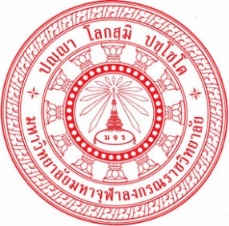 แบบสอบถามเพื่อการวิจัยเรื่อง 	การเสริมสร้างวัฒนธรรมทางการเมืองแบบมีส่วนร่วมในระบอบประชาธิปไตยของประชาชนในเขตบางกอกใหญ่ กรุงเทพมหานคร___________________________________________________________________________ คำชี้แจง	      	แบบสอบถามเพื่อการวิจัยนี้ มีวัตถุประสงค์เพื่อใช้ประกอบการศึกษาวิจัยเรื่อง "การเสริมสร้างวัฒนธรรมทางการเมืองแบบมีส่วนร่วมในระบอบประชาธิปไตยของประชาชนในเขตบางกอกใหญ่ กรุงเทพมหานคร" อันจะเป็นประโยชน์ในการศึกษาระดับการมีส่วนร่วมทางการเมือง ทั้งยังสามารถใช้เป็นแนวทางแก้ไขปัญหา อุปสรรค และพัฒนาการมีส่วนร่วมทางการเมืองอย่างมีประสิทธิภาพต่อไป		"ข้อมูลที่ได้จะแปลผลการวิจัยในภาพรวม ผู้วิจัยจะเก็บข้อมูลของท่านเป็นความลับและใช้ประโยชน์เฉพาะการวิจัยนี้เท่านั้น ไม่มีผลกระทบต่อท่านหรือหน่วยงานของท่านแต่อย่างใด"  	แบบสอบถามฉบับนี้แบ่งออกเป็น ๓ ตอน  คือ	ตอนที่ ๑	เป็นแบบสอบถามเกี่ยวกับปัจจัยส่วนบุคคลของผู้ตอบแบบสอบถาม	ตอนที่ ๒	ระดับการเสริมสร้างวัฒนธรรมทางการเมืองแบบมีส่วนร่วมในระบอบ                               ประชาธิปไตยของประชาชนในเขตบางกอกใหญ่ กรุงเทพมหานครตอนที่ ๓ 	แบบสอบถามปลายเปิด (Open Ended Questionnaire) ให้ผู้ตอบ	แบบสอบถามแสดงความคิดเห็นเพิ่มเติมเกี่ยวกับปัญหา และอุปสรรคพรอม	ทั้งข้อเสนอแนะต่อแนวทางในการการเสริมสร้างวัฒนธรรมทางการเมืองแบบ                     มีส่วนร่วมในระบอบประชาธิปไตยของประชาชนในเขตบางกอกใหญ่ กรุงเทพมหานคร 	ผู้วิจัยหวังเป็นอย่างยิ่งว่า จะได้รับความอนุเคราะห์จากผู้ตอบแบบสอบถาม เป็นอย่างดี            จึงขออนุโมทนามา ณ โอกาส นี้	พระปลัดคณิศร ขนฺติพโล (รัตนทองพันธ์)	นิสิตหลักสูตรรัฐศาสตรมหาบัณฑิต	บัณฑิตวิทยาลัย 	มหาวิทยาลัยมหาจุฬาลงกรณราชวิทยาลัย	พุทธศักราช ๒๕๖๓ตอนที่ ๑  ปัจจัยส่วนบุคคลของผู้ตอบแบบสอบถาม	 คำชี้แจง  โปรดเขียนเครื่องหมาย  ลงใน  หน้าข้อความที่ตรงกับเป็นจริงเกี่ยวกับผู้ตอบแบบสอบถามเพศ	 หญิง	 ชายอายุ	 ๑๘-27 ป	 28-37 ป	 38-47 ป	 48-57 ป      58 ปี ขึ้นไประดับการศึกษา		 ประถมศึกษา	 มัธยมศึกษา 	 อนุปริญญา (ปวช.-ปวส.)	 ปริญญาตรี	   สูงกว่าปริญญาตรี	อาชีพ	 รับจ้างทั่วไป	 ค้าขาย 	 พนักงานบริษัท	 รับราชการ/รัฐวิสาหกิจ	 ธุรกิจส่วนตัว	 อื่นๆ (ระบุ)..................................รายได้ต่อเดือน	 ต่ำกว่า ๑๐,๐๐๐ บาท	 ๑๐,๐๐๑-๑๕,๐๐๐ บาท	 ๑๕,๐๐๑-๒๐,๐๐๐ บาท	 ๒๐,๐๐๑ บาท ขึ้นไปตอนที่ ๒	ระดับการเสริมสร้างวัฒนธรรมทางการเมืองแบบมีส่วนร่วมในระบอบประชาธิปไตยของประชาชนในเขตบางกอกใหญ่ กรุงเทพมหานครคำชี้แจง  ให้ทำเครื่องหมาย √ ลงในช่องคำตอบที่ต้องการ ตอนที่ ๓ แบบสอบถามปลายเปิด (Open) ให้ผู้ตอบแบบสอบถามแสดงความคิดเห็นเพิ่มเติม 	เกี่ยวกับข้อเสนอแนะต่อการเสริมสร้างวัฒนธรรมทาง การเมืองแบบมีส่วนร่วมในระบอบประชาธิปไตยของประชาชนในเขตบางกอกใหญ่ กรุงเทพมหานคร๑. 	ด้านการเลือกตั้งตามหลักอปริหานิยธรรม	ข้อเสนอแนะ																																										๒. 	ด้านเป็นผู้มีบทบาทในชุมชนตามหลักอปริหานิยธรรม	ข้อเสนอแนะ																																										๓.	ด้านการติดต่อกับทางราชการตามหลักอปริหานิยธรรม	      ข้อเสนอแนะ																																										๔.	ด้านการเป็นผู้สื่อข่าวทางการเมืองตามหลักอปริหานิยธรรม	ข้อเสนอแนะ																																										ขอขอบคุณทุกท่านที่ตอบแบบสอบถามฉบับนี้ ขอเจริญพรแบบสัมภาษณ์เพื่อการวิจัยเรื่อง การเสริมสร้างวัฒนธรรมทางการเมืองแบบมีส่วนร่วมในระบอบประชาธิปไตยของประชาชนในเขตบางกอกใหญ่ กรุงเทพมหานคร___________________________________________________________________________ คำชี้แจง	      	แบบการสัมภาษณ์เพื่อการวิจัยฉบับนี้ มีวัตถุประสงค์เพื่อใช้ประกอบการศึกษาวิจัยเรื่อง "การเสริมสร้างวัฒนธรรมทางการเมืองแบบมีส่วนร่วมในระบอบประชาธิปไตยของประชาชนในเขตบางกอกใหญ่ กรุงเทพมหานคร" อันจะเป็นประโยชน์ในการศึกษาระดับการมีส่วนร่วมทางการเมือง ทั้งยังสามารถใช้เป็นแนวทางแก้ไขปัญหา อุปสรรค และพัฒนาการมีส่วนร่วมทางการเมืองอย่างมีประสิทธิภาพต่อไป      ส่วนที่ ๑ เป็นข้อมูลทั่วไปของผู้ให้การสัมภาษณ์ส่วนที่ ๒ แบบการสัมภาษณ์เกี่ยวกับการเสริมสร้างวัฒนธรรมทางการเมืองแบบมีส่วนร่วมในระบอบประชาธิปไตยของประชาชนในเขตบางกอกใหญ่ กรุงเทพมหานครผู้ศึกษาหวังเป็นอย่างยิ่งว่า คงจะได้รับความอนุเคราะห์ในการตอบแบบการสัมภาษณ์เป็นอย่างดี จึงขออนุโมทนาขอบพระคุณมา ณ โอกาสนี้ส่วนที่ ๑ เป็นข้อมูลทั่วไปของผู้ตอบแบบสอบถามชื่อ..........................................ฉายา.....................................นามสกุล..............................................อายุ...............พรรษา............ระดับการศึกษา...........................วิทยฐานะ ป.ธ.-น.ธ...............................ตำแหน่ง.................................วัด...................................ตำบล.........................อำเภอ........................จังหวัด...................................รหัสไปรษณีย์................................โทรศัพท์..........................................ผู้สัมภาษณ์ : ผู้วิจัย.....................................................บันทึกข้อมูล : ผู้วิจัย ( จดบันทึก,บันทึกเสียง)สถานที่สัมภาษณ์...............................................วัน/เดือน/ปี................................เวลา........................	พระปลัดคณิศร ขนฺติพโล (รัตนทองพันธ์)	นิสิตหลักสูตรรัฐศาสตรมหาบัณฑิต	บัณฑิตวิทยาลัย มหาวิทยาลัยมหาจุฬาลงกรณราชวิทยาลัย	พุทธศักราช ๒๕๖๔ส่วนที่ ๒ แบบสัมภาษณ์เกี่ยวกับแนวทางการเสริมสร้างวัฒนธรรมทางการเมืองแบบมีส่วนร่วมในระบอบประชาธิปไตยของประชาชนในเขตบางกอกใหญ่ กรุงเทพมหานคร๑. 	ด้านการเลือกตั้งตามหลักอปริหานิยธรรม(ไม่ให้เกิดความเสื่อมเสีย ควรดำเนินการอย่างไร)	๑.๑ ปัญหาและอุปสรรค																															๑.๒ ข้อเสนอแนะ																															๒. 	ด้านเป็นผู้มีบทบาทในชุมชนตามหลักอปริหานิยธรรม(ไม่ให้เกิดความเสื่อมเสีย ควรดำเนินการอย่างไร)	๒.๑ ปัญหาและอุปสรรค																															๒.๒ ข้อเสนอแนะ																															๓.	ด้านการติดต่อกับทางราชการตามหลักอปริหานิยธรรม(ไม่ให้เกิดความเสื่อมเสีย ควรดำเนินการอย่างไร)
๓.๑ และอุปสรรค																																๓.๒ ข้อเสนอแนะ																															๔.	ด้านการเป็นผู้สื่อข่าวทางการเมืองตามหลักอปริหานิยธรรม(ไม่ให้เกิดความเสื่อมเสีย ควรดำเนินการอย่างไร)
๔.๑ และอุปสรรค																																๔.๒ ข้อเสนอแนะ																															ขอขอบคุณทุกท่านที่ตอบแบบสอบถามฉบับนี้ ขอเจริญพรResearch Paper Title:Political Participation  in Democracy of People in Bangkok Yai Area, BangkokResearcher:Phrapalad Kanisorn Khantibalo (Rattanathongphan)Degree:Master of Political ScienceResearch Paper Supervisory Committee:Research Paper Supervisory Committee:Research Paper Supervisory Committee::Assoc. Prof. Anuphum Sokasem, B.A. (Sociology) M.A. (Politics) :Asst. Prof. Dr. Yuttana Praneet, B.A. (Public Administration)                      B.A. (Theory and Techniques to Political Science), M.A. (Politics),                                      Ph.D. (Political Science)Date of Graduation:June 12, 2021ระดับการมีส่วนร่วมทางการเมืองของประชาชนในเขตบางกอกใหญ่ กรุงเทพมหานครระดับความคิดเห็นระดับความคิดเห็นระดับความคิดเห็นระดับความคิดเห็นระดับความคิดเห็นระดับความคิดเห็นระดับการมีส่วนร่วมทางการเมืองของประชาชนในเขตบางกอกใหญ่ กรุงเทพมหานครมากที่สุดมากที่สุดมากปาน กลางน้อยน้อยที่สุด๑) ด้านการเลือกตั้งตามหลักอปริหานิยธรรม๑) ด้านการเลือกตั้งตามหลักอปริหานิยธรรม๑) ด้านการเลือกตั้งตามหลักอปริหานิยธรรม๑) ด้านการเลือกตั้งตามหลักอปริหานิยธรรม๑) ด้านการเลือกตั้งตามหลักอปริหานิยธรรม๑) ด้านการเลือกตั้งตามหลักอปริหานิยธรรม๑) ด้านการเลือกตั้งตามหลักอปริหานิยธรรม๑. ท่านออกไปใช้สิทธิลงคะแนนเสียงเลือกตั้งสม่ำเสมอ๒. ท่านได้ช่วยให้ความรู้ขยายความด้านข้อมูลข่าวสารเกี่ยวกับการ เลือกตั้งแก่ประชาชน๓. ท่านได้รับรู้ข้อบัญญัติกฎหมายการเลือกตั้ง๔. ท่านให้ความเคารพผู้นำชุมชน หรือผู้มีอำนาจในด้านการให้ข้อมูลกฎระเบียบและข้อบังคับในการเลือกตั้ง๕. ท่านให้ความเท่าเทียมกันในการแสดงออกทางด้านการเลือกตั้งของทั้งเพศชาย และเพศหญิง หรือเพศทางเลือกอื่นๆ๖. ท่านได้รับทราบข้อมูลเกี่ยวกับสถานที่ที่ท่านมีรายชื่อไปใช้สิทธิ เลือกตั้ง๗. ท่านให้เกียรติผู้มาเป็นคณะกรรมการการเลือกตั้งในชุมชนของท่าน โดยปฏิสันถารตามสมควร๒) ด้านเป็นผู้มีบทบาทในชุมชนตามหลักอปริหานิยธรรม๒) ด้านเป็นผู้มีบทบาทในชุมชนตามหลักอปริหานิยธรรม๒) ด้านเป็นผู้มีบทบาทในชุมชนตามหลักอปริหานิยธรรม๒) ด้านเป็นผู้มีบทบาทในชุมชนตามหลักอปริหานิยธรรม๒) ด้านเป็นผู้มีบทบาทในชุมชนตามหลักอปริหานิยธรรม๒) ด้านเป็นผู้มีบทบาทในชุมชนตามหลักอปริหานิยธรรม๒) ด้านเป็นผู้มีบทบาทในชุมชนตามหลักอปริหานิยธรรม๑. ท่านได้รับทราบข้อมูลการก่อตั้งกลุ่มเพื่อแก้ไขปัญหาสังคม หรือร่วมมือกับกลุ่มต่าง ๆ ที่มีอยู่แล้ว เพื่อเข้าไปมีบทบาทในกิจกรรมสาธารณะ๒. ท่านและสมาชิกในกลุ่ม มีการเข้าร่วมประชุมโดยพร้อมเพรียงกัน และอยู่รับฟังจนสิ้นสุดการประชุมเพื่อวางแนวทางและมอบหมายหน้าที่๓. ท่านได้ปฏิบัติตามกฎข้อบังคับ และระเบียบของกลุ่มในชุมชน หรือกลุ่มอื่นๆ ที่บัญญัติไว้ดีแล้ว๔. ท่านปฏิบัติตามคำสั่งของผู้บังคับบัญชา หรือผู้สั่งการในกลุ่มต่างๆ  หรือผู้นำในกลุ่มทางชุมชน อย่างเคร่งครัด๕. ท่านรับฟังความคิดเห็นข้อเสนอแนะ นโยบายของผู้นำสตรีในกลุ่ม ว่ามีความเท่าเทียมกันกับเพศชาย๖. ท่านให้การดูแลสถานที่ในชุมชนอันเป็นสาธารณะประโยชน์ ซึ่งทุกคนต้องช่วยกันดูแล และทำนุบำรุงอยู่เสมอระดับการมีส่วนร่วมทางการเมืองของประชาชนในเขตบางกอกใหญ่ กรุงเทพมหานครระดับความคิดเห็นระดับความคิดเห็นระดับความคิดเห็นระดับความคิดเห็นระดับความคิดเห็นระดับความคิดเห็นระดับการมีส่วนร่วมทางการเมืองของประชาชนในเขตบางกอกใหญ่ กรุงเทพมหานครมากที่สุดมากที่สุดมากปาน กลางน้อยน้อยที่สุด๗. ท่านให้ความดูแลเอาใจใส่อารักขา คุ้มครอง ป้องกัน ให้การปฏิสันถาร ต่ออาคันตุกะผู้มาเยือน และผู้นำความรู้อันดีมาสั่งสอน๗. ท่านให้ความดูแลเอาใจใส่อารักขา คุ้มครอง ป้องกัน ให้การปฏิสันถาร ต่ออาคันตุกะผู้มาเยือน และผู้นำความรู้อันดีมาสั่งสอน๓) ด้านการติดต่อกับทางราชการตามหลักอปริหานิยธรรม๓) ด้านการติดต่อกับทางราชการตามหลักอปริหานิยธรรม๓) ด้านการติดต่อกับทางราชการตามหลักอปริหานิยธรรม๓) ด้านการติดต่อกับทางราชการตามหลักอปริหานิยธรรม๓) ด้านการติดต่อกับทางราชการตามหลักอปริหานิยธรรม๓) ด้านการติดต่อกับทางราชการตามหลักอปริหานิยธรรม๓) ด้านการติดต่อกับทางราชการตามหลักอปริหานิยธรรม๑. ท่านเข้าร่วมประชุมรับฟังความคิดเห็นหรือการชี้แจงของทางราชการเกี่ยวกับผลประโยชน์ที่ชุมชน และประชาชนจะได้รับอยู่เสมอ๒. ความพร้อมเพรียงในการเข้าประชุมรับฟังข่าวสารจากทางราชการในชุมชนของท่าน๓. ท่านมีการรวมตัวเพื่อติดต่อกับทางราชการถึงปัญหาของชุมชนที่ต้องการการแก้ไข เช่น สาธารณูปโภค คมนาคม รัฐสวัสดิการ ๔. ท่านไม่มีความคิดที่เป็นอคติต่อผู้บริหารราชการในเขตชุมชน เหตุเพราะอุดมการณ์ทางการเมืองไม่ตรงกัน๕. การให้เกียรติสตรีที่ทำหน้าที่เป็นผู้บริหารราชการในชุมชนต่างๆ ว่ามีความรู้ความสามารถเทียบเท่ากับเพศชาย๖. ท่านมีการประสานงานกับทางราชการเมื่อพบปัญหาในชุมชนที่ต้องการได้รับการแก้ไขอย่างเร่งด่วน๗. ท่านติดต่อกับทางหน่วยงานราชการเพื่อให้การทำนุบำรุงศาสนาในชุมชนของตน เพื่อความคงอยู่ของศาสนา๔) ด้านการเป็นผู้สื่อข่าวทางการเมืองตามหลักอปริหานิยธรรม๔) ด้านการเป็นผู้สื่อข่าวทางการเมืองตามหลักอปริหานิยธรรม๔) ด้านการเป็นผู้สื่อข่าวทางการเมืองตามหลักอปริหานิยธรรม๔) ด้านการเป็นผู้สื่อข่าวทางการเมืองตามหลักอปริหานิยธรรม๔) ด้านการเป็นผู้สื่อข่าวทางการเมืองตามหลักอปริหานิยธรรม๔) ด้านการเป็นผู้สื่อข่าวทางการเมืองตามหลักอปริหานิยธรรม๔) ด้านการเป็นผู้สื่อข่าวทางการเมืองตามหลักอปริหานิยธรรม๔) ด้านการเป็นผู้สื่อข่าวทางการเมืองตามหลักอปริหานิยธรรม๑. ท่านเข้าร่วมงานสัมมนา การถกปัญหาทางการเมือง กับกลุ่มเคลื่อนไหวทางการเมืองต่าง ๆ เพื่อรับทราบข่าวสารทางการเมืองที่น่าสนใจ๒. ท่านทำหน้าที่สื่อข่าวสารทางการเมืองที่เป็นประโยชน์ ปราศจากอคติ และพิจารณาถึงผลที่จะตามมาแล้วทุกครั้งก่อนส่งข่าวสารทางการเมืองของตนออกไป๓. ท่านไม่สื่อข่าวที่สร้างความแตกแยกและก่อให้เกิดการวิพากษ์ วิจารณ์บทบัญญัติที่ได้บัญญัติไว้ดีแล้ว๔. ท่านให้ความสำคัญต่อความถูกต้องในการสื่อข่าวสารทางการเมือง แม้ผู้ที่เกี่ยวข้องในเรื่อง จะเป็นผู้นำ หรือผู้มีอิทธิพล๕. ท่านให้ความเคารพถึงความเท่าเทียมกันในเรื่องเพศสภาพ และไม่นำเสนอข่าวสารทางการเมือง ที่จะนำไปสู่การทะเลาะเบาะแว้งกันในสังคมได้ระดับการมีส่วนร่วมทางการเมืองของประชาชนในเขตบางกอกใหญ่ กรุงเทพมหานครระดับความคิดเห็นระดับความคิดเห็นระดับความคิดเห็นระดับความคิดเห็นระดับความคิดเห็นระดับการมีส่วนร่วมทางการเมืองของประชาชนในเขตบางกอกใหญ่ กรุงเทพมหานครมากที่สุดมากปาน กลางน้อยน้อยที่สุด๖. ท่านมีการสื่อข่าวสารทางการเมือง ในเรื่องสถานที่อันเป็นสาธารณประโยชน์ ให้ได้รับการพิจารณาจากผู้มีอำนาจ เช่น ความเสียหายของสถานที่สาธารณประโยชน์ การขึ้นทะเบียนสถานที่อันควรแก่การอนุรักษ์ เป็นต้น๗. ท่านมีการส่งข่าวผู้กระทำความดีให้มีกำลังใจในการทำความดีในโอกาสหน้าสืบต่อไป และสื่อข่าวผู้ประพฤติไม่ชอบในวงราชการ ไม่ให้มีโอกาสในการกระทำความผิดต่อไปในอนาคต